Sicurezza domesticaAttività 1 Obiettivi: praticare lessico della sicurezza, uso del passato e preposizioniDurata: 15 minuti 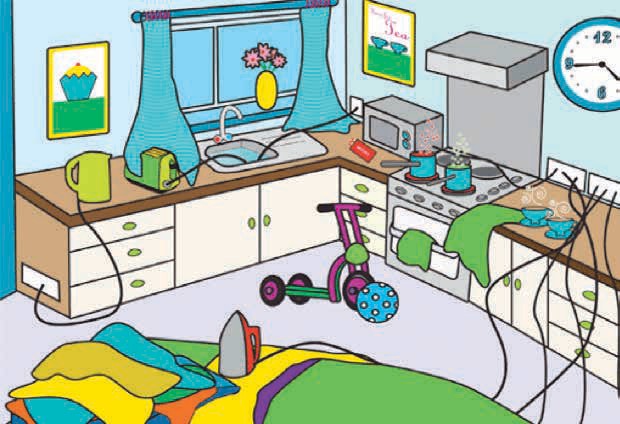 Image courtesy of Staffordshire Fire and Rescue ServiceGuardate la foto Scrivete ( o dite) le 5 cose pericolose in questa situazione Share your answers with the group.Aiutati con il vocabolario delle preposizioni: 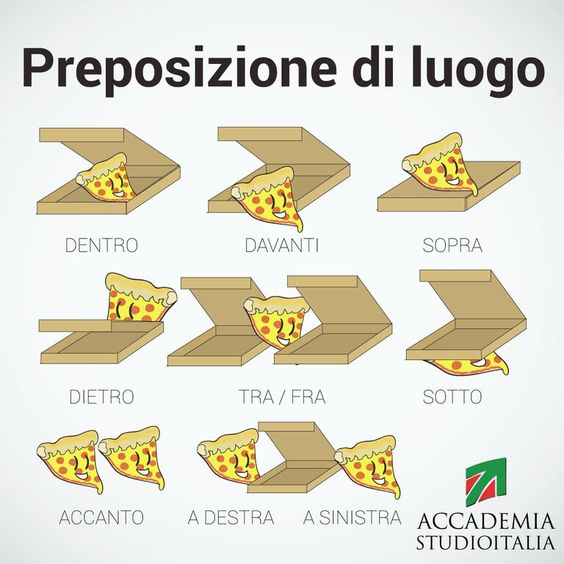 Attività  2 – Che cosa succede SE….? Durata: 15 minDiscutere  insieme . Che cosa succede se…Il ferro da stiro cade? Qualcuno accende il tostapane?  ………………Discussione di gruppoDurata: 15-20 minutiQualcuno ha mai avuto un incidente a casa? A coppia, raccontatevi l’incidenteCiascuna racconta al  Club leader l’incidente del compagno/a12345